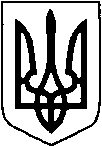 МАР’ЯНІВСЬКА  СЕЛИЩНА РАДАЛУЦЬКОГО РАЙОНУ ВОЛИНСЬКОЇ ОБЛАСТІВИКОНАВЧИЙ КОМІТЕТ                                                                                                                       ПРОЄКТРІШЕННЯ29 червня 2023 року   №                                                                      смт Мар’янівка                                      Про забезпечення публічної безпекиВідповідно до  статті 30 Закону України «Про місцеве самоврядування в Україні», Закону України «Про правовий режим воєнного стану», на виконання листа Луцької районної військової адміністрації від 09.06.2023 № 1651/20/2-23, від 26.06.2023 №1805/20/2-23 «Про забезпечення публічної безпеки», виконавчий комітетВИРІШИВ: ЗОБОВ’ЯЗАТИ заклади торгівлі та громадського харчування на час дії воєнного стану закінчувати свою роботу не пізніше 23:00.Старостам старостинських округів, поліцейському офіцеру громади сектору взаємодії з громадами відділу превенції Луцького РУ поліції ГУНП у Волинській області Ігорю Мельничуку:проводити широку роз’яснювальну роботу з громадянами за дотриманням комендантської години, сигналів «Повітряна тривога» та «Ракетна небезпека», правил поведінки в разі виявлення небезпечних предметів;забезпечити контроль за виконанням пункту 1 цього рішення.Контроль за виконанням цього рішення залишаю за собою.Селищний голова                                                                       Олег БАСАЛИК